СОВЕТ ДЕПУТАТОВ муниципального образования Новочеркасский сельсовет Саракташского района оренбургской области   третий созывР Е Ш Е Н И ЕТридцать второго заседания Совета депутатов                                             Новочеркасского сельсовета третьего созыва19.12.2018                                   с. Новочеркасск                                         № 135О внесении изменений в Правила землепользования и застройки Новочеркасского сельсовета Саракташского района Оренбургской областиВ соответствии со ст. 30 Градостроительного кодекса Российской Федерации, ст. 14, 28 Федерального закона от 6 октября 2003 года № 131-ФЗ «Об общих принципах организации местного самоуправления в Российской Федерации», Уставом муниципального образования Новочеркасский сельсовета Саракташского района Оренбургской области,Совет депутатов Новочеркасского  сельсоветаР Е Ш И Л :1. Внести изменения в Правила землепользования и застройки муниципального образования Новочеркасский сельсовет Саракташского района  Оренбургской области согласно приложению к настоящему решению. 2. Настоящее решение вступает в силу после его обнародования и подлежит размещению на официальном сайте администрации Новочеркасского сельсовета Саракташского района Оренбургской области http://www.admnovocherkassk.ru/3. Контроль за исполнением данного решения возложить на заместителя  председателя Совета депутатов (Матвеева Г.Е).Председатель Совета депутатовГлава Новочеркасского сельсовета                                            Н.Ф.СуюндуковРазослано: прокуратуре района, в дело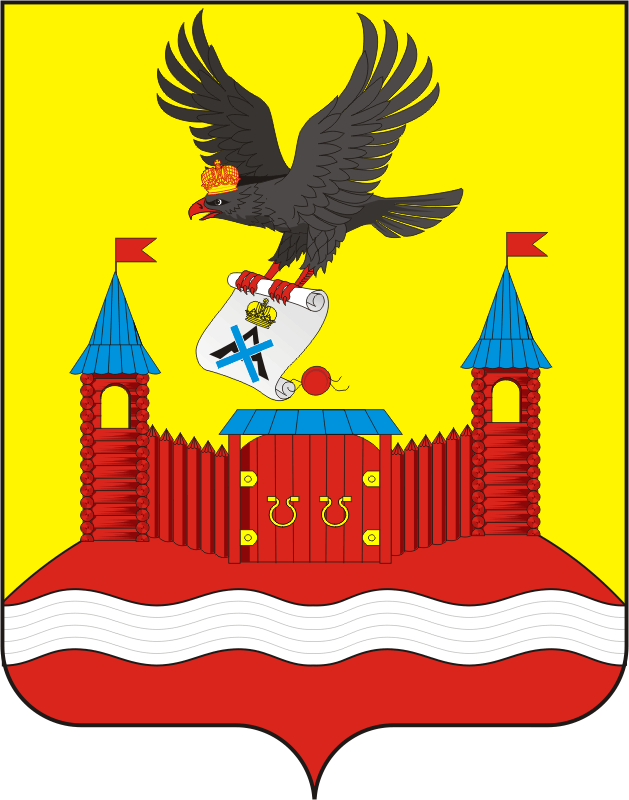 